"Dobry Start" dla ucznia300 złotych – tyle wynosi świadczenie „Dobry Start” dla każdego uczącego się dziecka. Rząd ustanowił program, na podstawie, którego rodziny otrzymają raz w roku 300 zł na każde dziecko uczące się w szkole – bez względu na dochody.  Po raz pierwszy świadczenie trafi do rodzin w tym roku. Wsparciem zostanie objętych 4,6 mln uczniów. Dla kogo wsparcie? Świadczenie "Dobry Start" przysługuje raz w roku na rozpoczynające rok szkolny dzieci do ukończenia 20 roku życia. Dzieci niepełnosprawne uczące się w szkole otrzymają je do ukończenia przez nie 24 roku życia. Co ważne, rodzina będzie mogła liczyć na wsparcie niezależnie od posiadanego dochodu. Jak dostać świadczenie "Dobry Start"? Aby otrzymać wsparcie, należy złożyć wniosek. Może to zrobić mama lub tata dziecka, opiekun prawny lub opiekun faktyczny dziecka, a w przypadku dzieci przebywających w pieczy zastępczej – rodzic zastępczy, osoba prowadząca rodzinny dom dziecka lub dyrektor placówki opiekuńczo-wychowawczej. Gdzie złożyć wniosek? Wnioski o świadczenie będą przyjmowane i realizowane przez te same instytucje , które realizują obecnie świadczenie wychowawcze w ramach programu „Rodzina 500+”. Chodzi tu o urząd miasta/gminy, ośrodek pomocy społecznej lub inną jednostkę organizacyjną (np. centrum świadczeń)  właściwą dla miejsca zamieszkania rodzica ubiegającego się o wyprawkę na dziecko (w przypadku powiatów świadczenia będą realizowane przez powiatowe centra pomocy rodzinie). Warto zauważyć, że  gmina będzie wykorzystywać rozwiązania organizacyjne i teleinformatyczne, którymi posługuje się przy realizacji świadczenia wychowawczego 500+. Kiedy złożyć wniosek? Wniosek – podobnie jak wnioski o świadczenie wychowawcze z programu „Rodzina 500+” – będzie można składać już od 1 lipca online przez stronę Ministerstwa Rodziny empatia.mrpips.gov.pl oraz przez bankowość elektroniczną, a od 1 sierpnia droga tradycyjną (papierową). Ważne! Wniosek należy złożyć do 30 listopada. Kiedy rodzina otrzyma pomoc? W przypadku wniosków złożonych w lipcu i sierpniu, rodziny wyprawkę otrzymają nie później niż 30 września. W przypadku wniosków złożonych w kolejnych miesiącach gminy będą miały maksymalnie 2 miesiące od dnia złożenia wniosku na jego rozpatrzenie i wypłatę świadczenia. Ważne! Złożenie wniosku o świadczenie "Dobry Start" w lipcu i sierpniu to gwarancja wypłaty świadczenia nie później niż do 30 września. Świadczenie nie przysługuje na dzieci uczęszczające do przedszkola oraz dzieci realizujące roczne przygotowania przedszkolne w tzw. zerówce w przedszkolu lub szkole."Dobry Start" dla ucznia 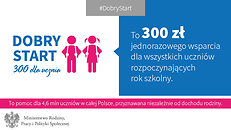 